Name of journal: World Journal of OrthopedicsESPS Manuscript NO: 8382Columns: REVIEWPerioperative outcomes and type of anesthesia in hip surgical patients: An evidence based reviewOpperer M et al. Perioperative outcomes of anesthesia in hip surgeryMathias Opperer, Thomas Danninger, Ottokar Stundner, Stavros G MemtsoudisMathias Opperer, Ottokar Stundner, Department of Anesthesiology, Perioperative Medicine and Intensive Care Medicine, Paracelsus Medical University, Salzburg 5020, AustriaThomas Danninger, Stavros G Memtsoudis, Department of Anesthesiology, Hospital for Special Surgery, New York, NY 10021, United StatesAuthor contributions: Opperer M, Danninger T, Stundner O and Memtsoudis SG contributed equally to this work.Corresponding Author: Stavros G Memtsoudis, MD, PhD, FCCP, Department of Anesthesiology, Hospital for Special Surgery, Weill Medical College of Cornell University, 535 East 70th Street, New York, NY 10021, United States. memtsoudiss@hss.eduTelephone: +1-212-6061206 Fax:+1-212-5174481 Received: December 26, 2013 Revised: March 25, 2014Accepted: April 25, 2014Published online:AbstractOver the last decades the demand for hip surgery, be it elective or in a traumatic setting, has greatly increased and is projected to expand even further. Concurrent with demographic changes the affected population is burdened by an increase in average comorbidity and serious complications. It has been suggested that the choice of anesthesia not only affects the surgery setting but also the perioperative outcome as a whole. Therefore different approaches and anesthetic techniques have been developed to offer individual anesthetic and analgesic care to hip surgery patients. Recent studies on comparative effectiveness utilizing population based data have given us a novel insight on anesthetic practice and outcome, showing favorable results in the usage of regional vs general anesthesia. In this review we aim to give an overview of anesthetic techniques in use for hip surgery and their impact on perioperative outcome. While there still remains a scarcity of data investigating perioperative outcomes and anesthesia, most studies concur on a positive outcome in overall mortality, thromboembolic events, blood loss and transfusion requirements when comparing regional to general anesthesia. Much of the currently available evidence suggests that a comprehensive medical approach with emphasis on regional anesthesia can prove beneficial to patients and the health care system. © 2014 Baishideng Publishing Group Co., Limited. All rights reserved.Key words: Perioperative outcome; Regional anesthesia; Neuraxial anesthesia; Hip arthroplasty; Hip fractureCore tip: Recent studies on comparative effectiveness utilizing population based data have given us a novel insight on anesthetic practice and outcome, showing favorable results in the usage of regional vs. general anesthesia. In this review we aim to give an overview of anesthetic techniques in use for hip surgery and their impact on perioperative outcome. While there still remains a scarcity of data investigating perioperative outcomes and anesthesia, most studies concur on a positive outcome in overall mortality, thromboembolic events, blood loss and transfusion requirements when comparing regional to general anesthesia.Opperer M, Danninger T, Stundner O, Memtsoudis SG. Perioperative outcomes and type of anesthesia in hip surgical patients: An evidence based review.Available from: DOI: INTRODUCTIONThe increasing demand for hip arthroplasties over the last decades has sparked the creation of new and innovative anesthetic techniques and analgesic pathways with the goal to support best possible outcomes among this frequently elderly patient population. As a result, today different perioperative treatment pathways are available to physicians and their patients. In this context, the focus has shifted to techniques based on regional anesthetic and analgesic techniques. This trajectory has been fueled by a number of advantages including effective, long-lasting and focused pain control, decreased need for systemic analgesics and earlier mobilization[1]. While traditional views of anesthetic interventions have seen them in a more supportive role, allowing for surgery to take place and to alleviate pain postoperatively, an increasing body of literature has highlighted numerous beneficial effects of the use of regional anesthesia beyond the outcome of analgesia. Following this context, the use of regional compared to general anesthesia has been associated with beneficial results such as a lower incidence of mortality, reduced blood loss, thromboembolic events, cardiopulmonary complications, infections and favorable economic outcomes. However, evidence remains rare and there exists a paucity of publications focusing on comparatively reviewing perioperative outcomes among different types of anesthesia in hip surgical patients.In this manuscript we will focus on the discussion of available types of anesthesia in the hip surgical patients and discuss their epidemiologic distribution. We aim to present and discuss common perioperative complications and evaluate the literature with respect to different anesthetic and analgesic techniques and their impact on these outcomes, including medical and economic factors. EPIDEMIOLOGY OF HIP SURGERY AND ANESTHESIA TYPESSurgeries involving the hip joint have dramatically increased over time and are expected to continue to rise in incidence within the coming decades. Fueling these trends, among other factors, are their high success rate both in elective as well as in traumatic settings and the fact that the target population, including the elderly is rapidly expanding.It is estimated that by 2030 the demand for primary total hip arthroplasties in the United States will grow by 174% to 572000. Equally, the need for total hip revisions is projected to more than double to 137% in the same time frame[2]. Based on demographic changes and trends in the decades to come, the annual rate of hip fractures has been projected to increase worldwide from 1.66 million in 1990 to 6.26 million in the year 2050[3]. This is of special concern as of all osteoporotic fractures, hip fractures have been identified as the most expensive fracture type as measured by hospitalization costs[4]. In addition, compounding the associated burden on the health care system exerted by the sheer volume alone, recent trend data are suggesting an increase in the average comorbidity burden and incidence of many serious complications among hip surgical patients[5]. Therefore, any intervention that may impact on perioperative outcomes is bound to profoundly affect the public health of entire countries.Epidemiologic information on the utilization of various types of anesthesia in hip surgical patients is more difficult to come by, as such information is not easily retrievable from data collection constructs. However, newer and more detailed databases have afforded researchers a rare glimpse of current anesthetic practice on a national level.  A recent analysis of population based data, which included 382236 patient records undergoing primary hip or knee arthroplasty in the United States, showed that approximately 11% were performed solely under neuraxial, 14.2% under combined neuraxial-general and 74.8% under general anesthesia[6]. This shows that even today, despite a trend to regional anesthesia, the majority of operations in the United States are carried out using solely general anesthesia. These percentages differ greatly between hospitals and likely among countries. While reasons for these findings have to remain speculative at this time, the choice of anesthesia might be based in part on historic developments and local or personal preferences. Similar disparities have been reported for the anesthetic care of hip fracture patients[7]. Information on the use of peripheral nerve blocks in hip arthroplasty patients is even scarcer, but it is likely that the proportion of patients receiving such interventions remains low.ANESTHETIC AND ANALGESIC TECHNIQUES FOR HIP SURGERY– BENEFITS AND PITFALLSDespite some conflicting reports, a growing number of studies indicate that neuraxial anesthesia may prove beneficial to patients undergoing major joint replacement[8-13]. However, and as mentioned previously, neuraxial anesthetic techniques remain widely underutilized on a national level. Reasons for this underutilization remain speculative but include a number of practical and perception based variables. As with all medical interventions, risks and benefits have to be taken into account when applying anesthetic and analgesic techniques in the context of ones practice. Below follows a brief discussion of commonly utilized approaches.Surveys conducted with orthopedic surgeons noted primarily the perceived delay to achieve surgical readiness and lack of reliability as hindering to the wider acceptance of regional anesthesia. Still most surgeons queried stated to understand the benefits and they are supportive of the use of these methods[14]. One of the factors why many patients and physicians might be reluctant to use neuraxial anesthesia is the fear of urinary retention and bladder catheterization. Contrary to prior belief it has been shown that patients undergoing hip arthroplasty have a low risk of urinary retention after neuraxial anesthesia and there has been no significant difference compared to general anesthesia[15].The risk of epidural/spinal hematoma formation is also frequently quoted as a concern, although this event is arguably rare. In a series of over 100000 patients undergoing orthopedic surgery with neuraxial anesthesia only 8 patients out of 97 patients reporting neurologic deficits were found to have epidural blood or gas collection. Of these affected individuals, all patients were using at least one potentially coagulation-impairing medication, but only one took an antiplatelet drug. In this series no patient sustained lasting nerve damage. This data suggests a slightly higher risk of complication then in an obstetric surgery setting, where patients are younger and healthier[16]. Furthermore, it has been shown that peripheral nerve blocks are safe to use even in patients requiring thromboprophylaxis after joint arthroplasty. In approximately 7000 procedures among patients receiving warfarin, aspirin, fondaparinux, deltaparin and enoxaparin no perineural hematomas have been recorded in continuous lumbar plexus, femoral and continuous or single sciatic blocks[17]. The general neurological complication risk of a central nerve blockade has been reported to lie below 0.04% and the rate of neuropathy after peripheral nerve block below 3%, with even less leading to permanent nerve damage. In fact, only one such case was reported in a review of 16 studies after peripheral nerve block with sample sizes ranging from 20 to 10309 blocks[18].A number of specific regional anesthetic procedures have been described, all with advantages and pitfalls. The psoas compartment block has been described as analgesically potent as an epidural technique during hip surgery, but reports caution regarding the possibility of severe complications, with the main risk being intrathecal or intravasal application of cardiotoxic doses of local anesthetics. With the advanced use of ultrasound however, these deep blocks may become even safer and their role in an intraoperative setting during hip surgery will have to be further evaluated[19]. Due to the perceived risk involved in epidural, spinal or lumbar plexus blocks under anticoagulants, the femoral block has been developed as a possible alternative and has shown promising results considering postoperative analgesia, but has been criticized as an impediment to early postoperative ambulation[20]. Some data suggest that a 4-d continuous lumbar plexus block may be compatible with successful postoperative ambulation. Recent studies did not have enough power though, to show statistical significant superiority compared to overnight use[21]. Further, it has to be noted that under peripheral nerve block, for example a continuous lumbar plexus block, the risk of postoperative falls seems to be increased compared to non-continuous or no block used in patients with major lower extremity orthopedic surgery. However, the attributable risk of 1.7% seems to be within expectable range after major orthopedic surgery[22].In keeping with the trend of delivering anesthetic potency as close to the source of pain as possible, investigators have studied if pain could be reduced in minimally invasive hip arthroplasty patients receiving spinal anesthesia and an epicapsular catheter delivering ropivacaine to the wound. This approach showed a statistically significant reduction in postoperative morphine intake compared to administration of a placebo agent[23]. To date, only few trials have shown corresponding results either by one-time local injection or continuous application, highlighting the fact that near-wound infiltration techniques warrant further studies for optimization. Due to the early stage of these techniques, no standard approaches or guidelines have been defined to date[24]. But many different approaches to regional anesthesia have shown promising results in postoperative pain reduction[25].In trying to provide guidance on best practices for hip surgical patients, the PROSPECT workgroup, focusing on procedure specific postoperative pain management, has recommended the use of peripheral nerve blocks as the primary choice for postoperative pain management in patients undergoing total hip arthroplasty, followed by spinal or epidural anesthesia depending on risk factors and comorbidities. The newer local infiltration techniques still warranted a grade A recommendation, if applicable for postoperative pain management. Even though the need to identify the proper intraoperative anesthetic method is focused on the consideration of the comorbidities of an individual patient and postoperative analgesia is therefore considered to be a secondary concern[26].ANESTHESIA TYPE AND PERIOPERATIVE OUTCOMESWhile traditionally viewed as a means to provide surgical conditions, increasing evidence suggests that the choice of anesthesia significantly impacts on perioperative outcomes and thus may be viewed as a major component in an attempt to optimize patient care. Below follows a brief summary of the available evidence in respect to a number of important endpoints.In-hospital mortality and 30-d mortalityUtilizing data from the UK collected between the years 2003 and 2011, a retrospective analysis of 90-d mortality in total hip replacements for osteoarthritis identified 4 major modifiable clinical factors for an improved outcome: A posterior surgical approach, mechanical and chemical thromboembolic prophylaxis and spinal anesthesia. Positive changes in management of the procedures could be shown as a steady decrease in 90-d mortality from 0.56% in 2003 to 0.29% in 2011[27]. On the contrary, preexisting factors such as advanced age, male gender and a history of cardiorespiratory disease were associated with an increased risk of mortality within thirty days after elective hip arthroplasty[28,29]. Interestingly, a new study evaluating the impact of the type of anesthesia on joint arthroplasty patients in the US, identified beneficial effects on major complications including 30-d mortality among all age groups of patients irrespective of comorbidity status, thus supporting the use of neuraxial anesthesia in all patient groups. Arguably though, the positive effect size was larger among older, sicker patients with cardiopulmonary diseases compared with younger, healthier patients[30].Further, a population based comparative effectiveness study has shown a trend of reduction in 30-d mortality in hip arthroplasty with neuraxial compared to general anesthesia alone, with respective mortality rates of 0.2% and 0.3%[6]. This mentioned positive effect of neuraxial anesthesia could also be shown in patients after hip fracture, a procedure typically affecting an elderly population[7]. Meta-analyses have shown that spinal anesthesia is associated with significantly reduced early mortality, fewer incidents of deep vein thrombosis, less acute postoperative confusion, a tendency to fewer myocardial infarctions, fewer cases of pneumonia, fatal pulmonary embolism and postoperative hypoxia. In this population general anesthesia and respiratory diseases were identified as significant predictor of morbidity[31].Partially due to the fact that patients after traumatic injury are struggling with a number of contributing complications, this patient population suffers from a significantly higher mortality risk. In recent studies 30-d mortality has been reported as high as 13.3% and 3–6mo mortality at around 15.8% in geriatric patients after hip fracture surgery. Indicators for this included advanced age, male gender, nursing home or facility residence, poor preoperative walking capacity, poor activities of daily living, higher ASA grading, poor mental state, multiple comorbidities, dementia or cognitive impairment, diabetes, cancer and cardiac disease. This extensive comorbidity burden helps to explain an overall mortality within 2years of up to 34.5%[32].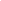 In hip fracture patients, trials noted a beneficial outcome in patients receiving regional anesthesia, with the main benefit lying in reduced 1-mo mortality and incidence of deep vein thrombosis[13]. A recent comparative effectiveness trial of general versus regional anesthesia in hip fracture patients documented an in-hospital mortality rate of 2.4%. There were lower adjusted odds of mortality and pulmonary complications in patients receiving regional anesthesia. The rate of patients operated on with regional anesthesia was however noted to be at only 29%. In the subgroup analysis, regional anesthesia, i.e., neuraxial, proved to be especially beneficial in patients with intertrochanteric fractures but no significant benefit in patients with femoral neck fractures could be shown[7].Of interest may be that among elderly patients undergoing hip or knee surgery neither general nor regional anesthesia does seem to contribute to impairment of cognitive and functional competence[33]. Blood loss and transfusion needFor many years it has been repeatedly noted, that the type of anesthesia significantly impacts on intra and perioperative blood loss. These effects have primarily been attributed to hemodynamic differences, with lower and more stable blood pressures achieved through regional anesthesia resulting in less blood loss[34]. Others have suggested a negative effect of general anesthesia utilizing nitrous oxide in the anesthetic gas mix to hinder erythropoiesis during endogenous recovery of red blood cells as a contributing factor[35]. Studies showed favorable results pairing spinal anesthesia to general anesthesia, noting a reduction of blood loss and transfusion requirement, as well as higher postoperative hemoglobin levels on days 1 and 2[36]. Since these differences have been reported to occur even in similar systemic blood pressure anesthesia, some authors have suggested differences in the distribution of blood flow caused by spontaneous versus positive pressure ventilation[37]. Especially in patients undergoing total hip replacement the use of neuraxial anesthesia has shown a reduction in blood loss as well as transfusion rates[38]. The posterior lumbar plexus block has also been shown to be associated with reduced perioperative blood loss, perhaps in part due to its hemodynamic stability evoking pain control benefits and related decrease in sympathetic discharge[39].Researchers have speculated that hypothermia in patients might contribute to coagulopathies and might have an impact on perioperative blood loss. While some studies seem to affirm these effects, others have failed to show significant differences in normothermic to hypothermic patients. Until further studies have been conducted it seems safe to strive for normothermic surgical patients[40]. Anesthesia generally affects body temperature, though neuraxial anesthesia seems to impair thermoregulatory control less than general anesthesia[41].All in all, the reduction in blood loss and transfusion requirement associated with neuraxial anesthesia is one of the best established concepts. A previously discussed comparative effectiveness analyses showed a significant difference in blood product transfusion with a 14% reduction in neuraxial versus general anesthesia. Also when compared to general anesthesia neuraxial anesthesia even in combination with general anesthesia showed beneficial outcome with an odds ratio of 1.4 regarding transfusions[6].Thromboembolic eventsA number of pre-existing risk factors that have been shown to be associated with the development of thromboembolic events after hip surgery include a history of prior venous thromboembolism, obesity, delayed ambulation and female sex. Factors associated with lower risk could be identified in Asian/Pacific Islander ethnicity, the use of pneumatic compression among non-obese patients after surgery and extended thromboprophylaxis after hospital discharge. With these predisposing factors in mind some chemical markers have helped to identify high-risk patients, including elevated plasma D-Dimer and hyperlipidemia[42,43].Many studies have shown differences in thromboembolic risks comparing the use of general versus neuraxial anesthesia[44]. Some authors suggest that the systemic effect of local anesthetics, as is seen during epidural anesthesia, might also lower surgery induced hypercoagulation in patients, leading to the aforementioned favorable difference in thromboembolic events. In patients undergoing epidural anesthesia after major orthopedic surgery coagulation parameters were reported as not significantly altered from baseline[45]. Observational studies have failed to this day to show differences in homeostatic markers undergoing general or neuraxial anesthesia, leaving the reasons for the observed clinical differences to be discussed and studied[46].Cardiopulmonary complicationsThe most frequent causes of death in modern joint replacement surgery are related to cardiopulmonary complications, even when excluding pulmonary embolism[47].From a cardiovascular perspective, it has been shown that the use of general anesthesia in combination with an epidural block increased the probability of patients experiencing clinical significant hypotension during anesthetic induction as compared to patients receiving either anesthesia alone. Still, no differences in heart rate or frequency of bradycardia have been observed[35]. Recent population based data have failed to show differences in the risk for myocardial infarction in patients receiving general or neuraxial anesthesia. However, a 13% reduction in risk for non-ischemic cardiac events such as arrhythmias was noted[6].From a pulmonary perspective, regional anesthesia has been shown to be the preferable type of anesthesia in hip fracture patients with COPD and seems to be also associated with less pulmonary complications in all hip fracture patients[7,48]. In patients undergoing total hip arthroplasty the use of general anesthesia vs neuraxial anesthesia showed a favorable outcome in respect to pulmonary complication risk with an adjusted odds ratio of 3.34. Since this significant beneficial effect could not be shown when a combination of neuraxial and general anesthesia was used, the reduced need for airway instrumentation and mechanical ventilation leading to less risk for aspiration, pneumonia or atelectasis might be possible underlying factors. Additionally, the reduction in postoperative opioid use might be a further reason for reduced pulmonary compromise and reduced utilization of critical care services[6,49].InfectionsSurgical site infections are feared complications associated with significant morbidity and mortality[50]. After adjustment for influencing factors, the odds of surgery site infections have been reported 2.21 times higher in patients receiving general anesthesia when compared to epidural or spinal anesthesia[51]. The overall rate of infections (including surgical site and systemic) in elective hip surgery has been shown to be significantly increased with an adjusted odds ratio of 1.45 when comparing general anesthesia with neuraxial anesthesia alone[6].Some explanation for the aforementioned effects may be, that in-vitro and in-vivo experiments showed local anesthetics to modulate inflammatory response. Since epidural administration of local anesthetics leads to blood levels close to intravenous application, a systemic effect of these local anesthetics has to be considered. There have been beneficial reports of systemic use of local anesthetics in sterile inflammation. However, it has been hypothesized, that with bacterial contamination this might lead to an increased risk of infection[52].Therefore it has been questioned whether neuraxial anesthesia is safe in patients with pre-existing infections such as infected prosthesis. Studies showed, that in these settings there was only a minimal risk of central nervous infections based on clinical criteria[53]. Furthermore there has been no difference noted in cell-mediated or humoral immune response comparing spinal or general anesthesia[54].Economic outcomesThe international trend to reduce length of stay in surgical patients also applies to hip surgery. With multi-modal anesthesia, minimal invasive-surgery and home rehabilitation it has been shown that up to 44.4% of patients following total hip arthroplasty can be discharged within 24 h. Many patients can be discharged with indwelling peripheral nerve catheters and up to three-quarters of these patients do not require outpatient or home nursing care. Negative predictive factors for early discharge seem to be female gender, increasing age, increasing estimated blood loss and ASA III or IV[55].Concerns that complicated procedures may raise operating costs can be addressed by strategy and structural changes in the perioperative process, as has been shown in using an induction room in which pre-operative neuraxial anesthesia is being performed adjacent to the operating room[56]. In contrast to perceived delays total hip replacement surgery operating times were significantly reduced in patients receiving regional anesthesia[12]. Some studies argue that spinal anesthesia is associated with a benefit reflected in significant cost-reduction both in anesthesia times and recovery compared to general anesthesia in total hip or knee replacement operations[57]. When studying population data, results suggest a lower incidence of increased cost in neuraxial patients combined with a lower risk for prolonged length of stay[6]. In addition to lower complication rates and decreased resource utilization associated with the latter (as expressed in lower intensive care unit utilization and need for mechanical ventilation), economic benefits achieved with neuraxial anesthesia seem to make a sound economic argument[49].CONCLUSIONRandomized controlled trials on the differential impact of the type of anesthesia on outcomes are rare, underpowered and often present single-institutional data from specialized institutions. Meta-analyses and population based comparative effectiveness studies however, have shown that regional anesthesia seemingly improves perioperative outcomes in hip surgical patients. Most studies concur on positive outcome in overall mortality, thromboembolic events, blood loss and transfusion requirements. Despite some criticisms of the retrospective nature of such analyses and those associated with methodological limitations, the evidence suggest that regional anesthesia is widely underused but could be a major factor in reducing medical and economic adverse outcomes.  While the reasons for these findings have to remain speculative to a certain extent, future investigations into the mechanisms of benefits observed with regional over general anesthesia may convince more clinicians of the benefits that could be gained by employing low cost and safe interventions in the form of regional techniques. Certainly, given the fact that only a small minority of patients currently receive regional anesthesia in some form, an increase in utilization could have profound effects on the health care system as a whole. Concluding, much of the currently available evidence suggests that a comprehensive medical approach with emphasis on regional anesthesia can prove beneficial to patients and the health care system.1 Stein BE, Srikumaran U, Tan EW, Freehill MT, Wilckens JH. Lower-extremity peripheral nerve blocks in the perioperative pain management of orthopaedic patients: AAOS exhibit selection. J Bone Joint Surg Am 2012, 94:e167 [PMID: 23172334 DOI: 10.2106/JBJS.K.01706]2 Kurtz S, Ong K, Lau E, Mowat F, Halpern M. Projections of primary and revision hip and knee arthroplasty in the United States from 2005 to 2030. J Bone Joint Surg Am 2007; 89: 780-785 [PMID: 17403800 DOI: 10.2106/jbjs.f.00222]3 Cooper C, Campion G, Melton LJ. Hip fractures in the elderly: a world-wide projection. Osteoporos Int 1992; 2: 285-289 [PMID: 1421796 DOI: 10.1007/bf01623184]4 Budhia S, Mikyas Y, Tang M, Badamgarav E. Osteoporotic fractures: a systematic review of U.S. healthcare costs and resource utilization. Pharmacoeconomics 2012; 30: 147-170 [PMID: 22187933 DOI: 10.2165/11596880-000000000-00000]5 Kirksey M, Chiu YL, Ma Y, Della Valle AG, Poultsides L, Gerner P, Memtsoudis SG. Trends in in-hospital major morbidity and mortality after total joint arthroplasty: United States 1998-2008. Anesth Analg 2012; 115: 321-327 [PMID: 22652311 DOI: 10.1213/ANE.0b013e31825b6824]6 Memtsoudis SG, Sun X, Chiu YL, Stundner O, Liu SS, Banerjee S, Mazumdar M, Sharrock NE. Perioperative comparative effectiveness of anesthetic technique in orthopedic patients. Anesthesiology 2013; 118: 1046-1058 [PMID: 23612126 DOI: 10.1097/ALN.0b013e318286061d]7 Neuman MD, Silber JH, Elkassabany NM, Ludwig JM, Fleisher LA. Comparative effectiveness of regional versus general anesthesia for hip fracture surgery in adults. Anesthesiology 2012; 117: 72-92 [PMID: 22713634 DOI: 10.1097/ALN.0b013e3182545e7c]8 Mauermann WJ, Shilling AM, Zuo Z. A comparison of neuraxial block versus general anesthesia for elective total hip replacement: a meta-analysis. Anesth Analg 2006; 103: 1018-1025 [PMID: 17000823 DOI: 10.1213/01.ane.0000237267.75543.59]9 O'Hara DA, Duff A, Berlin JA, Poses RM, Lawrence VA, Huber EC, Noveck H, Strom BL, Carson JL. The effect of anesthetic technique on postoperative outcomes in hip fracture repair. Anesthesiology 2000; 92: 947-957 [PMID: 10754613 DOI: 10.1097/00000542-200004000-00011]10 Parker MJ, Handoll HH, Griffiths R. Anaesthesia for hip fracture surgery in adults. Cochrane Database Syst Rev 2004; 4: CD000521 [PMID: 15494999 DOI: 10.1002/14651858.cd000521.pub2]11 Rodgers A, Walker N, Schug S, McKee A, Kehlet H, van Zundert A, Sage D, Futter M, Saville G, Clark T, MacMahon S. Reduction of postoperative mortality and morbidity with epidural or spinal anaesthesia: results from overview of randomised trials. BMJ 2000; 321: 1493 [PMID: 11118174 DOI: 10.1136/bmj.321.7275.1493]12 Hu S, Zhang ZY, Hua YQ, Li J, Cai ZD. A comparison of regional and general anaesthesia for total replacement of the hip or knee: a meta-analysis. J Bone Joint Surg Br 2009; 91: 935-942 [PMID: 19567860 DOI: 10.1302/0301-620X.91B7.21538]13 Urwin SC, Parker MJ, Griffiths R. General versus regional anaesthesia for hip fracture surgery: a meta-analysis of randomized trials. Br J Anaesth 2000; 84: 450-455 [PMID: 10823094 DOI: 10.1093/oxfordjournals.bja.a013468]14 Oldman M, McCartney CJ, Leung A, Rawson R, Perlas A, Gadsden J, Chan VW. A survey of orthopedic surgeons' attitudes and knowledge regarding regional anesthesia. Anesth Analg 2004; 98: 1486-190, table of contents [PMID: 15105236 DOI: 10.1213/01.ane.0000113549.98873.b1]15 Miller AG, McKenzie J, Greenky M, Shaw E, Gandhi K, Hozack WJ, Parvizi J. Spinal anesthesia: should everyone receive a urinary catheter?: a randomized, prospective study of patients undergoing total hip arthroplasty. J Bone Joint Surg Am 2013; 95: 1498-1503 [PMID: 23965700 DOI: 10.2106/JBJS.K.01671]16 Pumberger M, Memtsoudis SG, Stundner O, Herzog R, Boettner F, Gausden E, Hughes AP. An analysis of the safety of epidural and spinal neuraxial anesthesia in more than 100,000 consecutive major lower extremity joint replacements. Reg Anesth Pain Med 2013; 38: 515-519 [PMID: 24121606 DOI: 10.1097/AAP.0000000000000009]17 Chelly JE, Schilling D. Thromboprophylaxis and peripheral nerve blocks in patients undergoing joint arthroplasty. J Arthroplasty 2008; 23: 350-354 [PMID: 18358371 DOI: 10.1016/j.arth.2007.05.045]18 Brull R, McCartney CJ, Chan VW, El-Beheiry H. Neurological complications after regional anesthesia: contemporary estimates of risk. Anesth Analg 2007; 104: 965-974 [PMID: 17377115 DOI: 10.1213/01.ane.0000258740.17193.ec]19 de Leeuw MA, Zuurmond WW, Perez RS. The psoas compartment block for hip surgery: the past, present, and future. Anesthesiol Res Pract 2011; 2011: 159541 [PMID: 21716721 DOI: 10.1155/2011/159541]20 Ilfeld BM, Mariano ER, Madison SJ, Loland VJ, Sandhu NS, Suresh PJ, Bishop ML, Kim TE, Donohue MC, Kulidjian AA, Ball ST. Continuous femoral versus posterior lumbar plexus nerve blocks for analgesia after hip arthroplasty: a randomized, controlled study. Anesth Analg 2011; 113: 897-903 [PMID: 21467563 DOI: 10.1213/ANE.0b013e318212495b]21 Ilfeld BM, Ball ST, Gearen PF, Le LT, Mariano ER, Vandenborne K, Duncan PW, Sessler DI, Enneking FK, Shuster JJ, Theriaque DW, Meyer RS. Ambulatory continuous posterior lumbar plexus nerve blocks after hip arthroplasty: a dual-center, randomized, triple-masked, placebo-controlled trial. Anesthesiology 2008; 109: 491-501 [PMID: 18719448 DOI: 10.1097/ALN.0b013e318182a4a3]22 Johnson RL, Kopp SL, Hebl JR, Erwin PJ, Mantilla CB. Falls and major orthopaedic surgery with peripheral nerve blockade: a systematic review and meta-analysis. Br J Anaesth 2013; 110: 518-528 [PMID: 23440367 DOI: 10.1093/bja/aet013]23 Aguirre J, Baulig B, Dora C, Ekatodramis G, Votta-Velis G, Ruland P, Borgeat A. Continuous epicapsular ropivacaine 0.3% infusion after minimally invasive hip arthroplasty: a prospective, randomized, double-blinded, placebo-controlled study comparing continuous wound infusion with morphine patient-controlled analgesia. Anesth Analg 2012; 114: 456-461 [PMID: 22075018 DOI: 10.1213/ANE.0b013e318239dc64]24 McCarthy D, Iohom G. Local Infiltration Analgesia for Postoperative Pain Control following Total Hip Arthroplasty: A Systematic Review. Anesthesiol Res Pract 2012; 2012: 709531 [PMID: 22829813 DOI: 10.1155/2012/709531]25 Stevens M, Harrison G, McGrail M. A modified fascia iliaca compartment block has significant morphine-sparing effect after total hip arthroplasty. Anaesth Intensive Care 2007; 35: 949-952 [PMID: 18084988]26 Fischer HB, Simanski CJ. A procedure-specific systematic review and consensus recommendations for analgesia after total hip replacement. Anaesthesia 2005; 60: 1189-1202 [PMID: 16288617 DOI: 10.1111/j.1365-2044.2005.04382.x]27 Hunt LP, Ben-Shlomo Y, Clark EM, Dieppe P, Judge A, MacGregor AJ, Tobias JH, Vernon K, Blom AW. 90-day mortality after 409,096 total hip replacements for osteoarthritis, from the National Joint Registry for England and Wales: a retrospective analysis. Lancet 2013; 382: 1097-1104 [PMID: 24075049 DOI: 10.1016/S0140-6736(13)61749-3]28 Parvizi J, Johnson BG, Rowland C, Ereth MH, Lewallen DG. Thirty-day mortality after elective total hip arthroplasty. J Bone Joint Surg Am 2001; 83-A: 1524-1528 [PMID: 11679603]29 Sharrock NE, Cazan MG, Hargett MJ, Williams-Russo P, Wilson PD. Changes in mortality after total hip and knee arthroplasty over a ten-year period. Anesth Analg 1995; 80: 242-248 [PMID: 7818108 DOI: 10.1097/00000539-199502000-00008]30 Memtsoudis SG, Rasul R, Suzuko S, Poeran J, Danninger T, Wu C, Mazumdar M, Vougioukas Vl. Does the Impact of the Type of Anesthesia on Outcomes Differ by Patient Age and Comorbidity Burden? Reg Anesth Pain Med 2013, in print31 Luger TJ, Kammerlander C, Gosch M, Luger MF, Kammerlander-Knauer U, Roth T, Kreutziger J. Neuroaxial versus general anaesthesia in geriatric patients for hip fracture surgery: does it matter? Osteoporos Int 2010; 21: S555-S572 [PMID: 21057995 DOI: 10.1007/s00198-010-1399-7]32 Hu F, Jiang C, Shen J, Tang P, Wang Y. Preoperative predictors for mortality following hip fracture surgery: a systematic review and meta-analysis. Injury 2012; 43: 676-685 [PMID: 21683355 DOI: 10.1016/j.injury.2011.05.017]33 Jones MJ, Piggott SE, Vaughan RS, Bayer AJ, Newcombe RG, Twining TC, Pathy J, Rosen M. Cognitive and functional competence after anaesthesia in patients aged over 60: controlled trial of general and regional anaesthesia for elective hip or knee replacement. BMJ 1990; 300: 1683-1687 [PMID: 2390547 DOI: 10.1136/bmj.300.6741.1683]34 Modig J. Regional anaesthesia and blood loss. Acta Anaesthesiol Scand Suppl 1988; 89: 44-48 [PMID: 3067490 DOI: 10.1111/j.1399-6576.1988.tb02842.x]35 Borghi B, Casati A, Iuorio S, Celleno D, Michael M, Serafini P, Pusceddu A, Fanelli G. Frequency of hypotension and bradycardia during general anesthesia, epidural anesthesia, or integrated epidural-general anesthesia for total hip replacement. J Clin Anesth 2002; 14: 102-106 [PMID: 11943521 DOI: 10.1016/s0952-8180(01)00362-2]36 Maurer SG, Chen AL, Hiebert R, Pereira GC, Di Cesare PE. Comparison of outcomes of using spinal versus general anesthesia in total hip arthroplasty. Am J Orthop (Belle Mead NJ) 2007; 36: E101-E106 [PMID: 17694193]37 Eroglu A, Uzunlar H, Erciyes N. Comparison of hypotensive epidural anesthesia and hypotensive total intravenous anesthesia on intraoperative blood loss during total hip replacement. J Clin Anesth 2005; 17: 420-425 [PMID: 16171661 DOI: 10.1016/j.jclinane.2004.09.006]38 Guay J. The effect of neuraxial blocks on surgical blood loss and blood transfusion requirements: a meta-analysis. J Clin Anesth 2006; 18: 124-128 [PMID: 16563330 DOI: 10.1016/j.jclinane.2005.08.013]39 Stevens RD, Van Gessel E, Flory N, Fournier R, Gamulin Z. Lumbar plexus block reduces pain and blood loss associated with total hip arthroplasty. Anesthesiology 2000; 93: 115-121 [PMID: 10861154 DOI: 10.1097/00132586-200106000-00055]40 Akça O, Sessler DI. Thermal management and blood loss during hip arthroplasty. Minerva Anestesiol 2002; 68: 182-185 [PMID: 12024079]41 Sessler DI. Temperature monitoring and perioperative thermoregulation. Anesthesiology 2008; 109: 318-338 [PMID: 18648241 DOI: 10.1097/ALN.0b013e31817f6d76]42 White RH, Henderson MC. Risk factors for venous thromboembolism after total hip and knee replacement surgery. Curr Opin Pulm Med 2002; 8: 365-371 [PMID: 12172437 DOI: 10.1097/00063198-200209000-00004]43 Shimoyama Y, Sawai T, Tatsumi S, Nakahira J, Oka M, Nakajima M, Jotoku T, Minami T. Perioperative risk factors for deep vein thrombosis after total hip arthroplasty or total knee arthroplasty. J Clin Anesth 2012; 24: 531-536 [PMID: 23006595 DOI: 10.1016/j.jclinane.2012.02.008]44 Mitchell D, Friedman RJ, Baker JD, Cooke JE, Darcy MD, Miller MC. Prevention of thromboembolic disease following total knee arthroplasty. Epidural versus general anesthesia. Clin Orthop Relat Res 1991; 26: 109-112 [PMID: 1864027 DOI: 10.1097/00003086-199108000-00017]45 Hollmann MW, Wieczorek KS, Smart M, Durieux ME. Epidural anesthesia prevents hypercoagulation in patients undergoing major orthopedic surgery. Reg Anesth Pain Med 2001; 26: 215-222 [PMID: 11359220 DOI: 10.1053/rapm.2001.23209]46 Brueckner S, Reinke U, Roth-Isigkeit A, Eleftheriadis S, Schmucker P, Siemens HJ. Comparison of general and spinal anesthesia and their influence on hemostatic markers in patients undergoing total hip arthroplasty. J Clin Anesth 2003; 15: 433-440 [PMID: 14652120 DOI: 10.1016/s0952-8180(03)00082-5]47 Poultsides LA, Gonzalez Della Valle A, Memtsoudis SG, Ma Y, Roberts T, Sharrock N, Salvati E. Meta-analysis of cause of death following total joint replacement using different thromboprophylaxis regimens. J Bone Joint Surg Br 2012; 94: 113-121 [PMID: 22219258 DOI: 10.1302/0301-620X.94B1.27301]48 Regan EA, Radcliff TA, Henderson WG, Cowper Ripley DC, Maciejewski ML, Vogel WB, Hutt E. Improving hip fractures outcomes for COPD patients. COPD 2013; 10: 11-19 [PMID: 23272668 DOI: 10.3109/15412555.2012.723072]49 Memtsoudis SG, Sun X, Chiu YL, Nurok M, Stundner O, Pastores SM, Mazumdar M. Utilization of critical care services among patients undergoing total hip and knee arthroplasty: epidemiology and risk factors. Anesthesiology 2012; 117: 107-116 [PMID: 22634871 DOI: 10.1097/ALN.0b013e31825afd36]50 Poultsides LA, Ma Y, Della Valle AG, Chiu YL, Sculco TP, Memtsoudis SG. In-hospital surgical site infections after primary hip and knee arthroplasty--incidence and risk factors. J Arthroplasty 2013; 28: 385-389 [PMID: 23142444 DOI: 10.1016/j.arth.2012.06.027]51 Chang CC, Lin HC, Lin HW, Lin HC. Anesthetic management and surgical site infections in total hip or knee replacement: a population-based study. Anesthesiology 2010; 113: 279-284 [PMID: 20657202 DOI: 10.1097/ALN.0b013e3181e2c1c3]52 Hollmann MW, Durieux ME. Local anesthetics and the inflammatory response: a new therapeutic indication? Anesthesiology 2000; 93: 858-875 [PMID: 10969322 DOI: 10.1097/00000542-200009000-00038]53 Gritsenko K, Marcello D, Liguori GA, Jules-Elysée K, Memtsoudis SG. Meningitis or epidural abscesses after neuraxial block for removal of infected hip or knee prostheses. Br J Anaesth 2012; 108: 485-490 [PMID: 22180468 DOI: 10.1093/bja/aer416]54 Salo M, Nissilä M. Cell-mediated and humoral immune responses to total hip replacement under spinal or general anaesthesia. Acta Anaesthesiol Scand 1990; 34: 241-248 [PMID: 1693030 DOI: 10.1111/j.1399-6576.1990.tb03078.x]55 Mears DC, Mears SC, Chelly JE, Dai F, Vulakovich KL. THA with a minimally invasive technique, multi-modal anesthesia, and home rehabilitation: factors associated with early discharge? Clin Orthop Relat Res 2009; 467: 1412-1417 [PMID: 19301081 DOI: 10.1007/s11999-009-0785-y]56 Smith MP, Sandberg WS, Foss J, Massoli K, Kanda M, Barsoum W, Schubert A. High-throughput operating room system for joint arthroplasties durably outperforms routine processes. Anesthesiology 2008; 109: 25-35 [PMID: 18580169 DOI: 10.1097/ALN.0b013e31817881c7]57 Gonano C, Leitgeb U, Sitzwohl C, Ihra G, Weinstabl C, Kettner SC. Spinal versus general anesthesia for orthopedic surgery: anesthesia drug and supply costs. Anesth Analg 2006; 102: 524-529 [PMID: 16428554 DOI: 10.1213/01.ane.0000194292.81614.c6]P-Reviewers: Imbelloni LE, Nouh MR S-Editor: Ji FF L-Editor: E-Editor:REFERENCES